Read, order and write.are  /  They  /  in  /  library  /  the  . like  /  cards  /  playing  /  I  .my  /  drawing  /  I  /  school  /  ‘m  .don’t  /  reading  /  books  /  I  /  like  .2)  Write according to the example.       He / dance / hip hop.   They / read / a letter.I / draw / a / dog. She / sing.He / write / an / email.You / listen / to / music.We / play / cards.ANSWER KEY1)a) They are in the library.b) I like playing cards.c) I’m drawing my school.d) I don’t like reading books.2)a) They’re reading a letter.I’m drawing a dog.She’s singing.He’s writing an email.You’re listening to music.We’re playing cards.Name: ____________________________    Surname: ____________________________    Nber: ____   Grade/Class: _____Name: ____________________________    Surname: ____________________________    Nber: ____   Grade/Class: _____Name: ____________________________    Surname: ____________________________    Nber: ____   Grade/Class: _____Assessment: _____________________________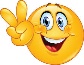 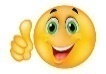 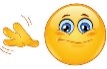 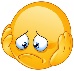 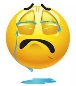 Date: ___________________________________________________    Date: ___________________________________________________    Assessment: _____________________________Teacher’s signature:___________________________Parent’s signature:___________________________